 GREATER ST. LOUIS TRAINING CLUB, INC. 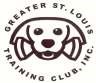                                 APPLICATION FOR MEMBERSHIP             NAME(S)___________________________________________________________________________ ADDRESS__________________________________________________________________________ CITY________________________________   STATE___________    ZIPCODE________________ PRIMARY  PHONE_______________________ SECONDARY PHONE________________________ Breed(s) and names of dogs currently owned:  ______________________________________________ ________________________________________________________________________________________________________________________________________________________________________ Why are you interested in joining Greater St. Louis Training Club?  _____________________________ ____________________________________________________________________________________ Our mission statement is: The Greater Saint Louis Training Club is a non-profit organization that advocates and delivers innovative force-free canine training, sponsors events, and provides education for dog enthusiasts to advance the human-canine bond. What aspect of the mission is most significant to you? ________________________________________ ____________________________________________________________________________________ My experience with dogs includes the following: ____________________________________________ ________________________________________________________________________________________________________________________________________________________________________ My experience with dog-related organizations includes: ______________________________________ ____________________________________________________________________________________ ____________________________________________________________________________________ Please list other dog-related organizations you belong to or support: _____________________________ ____________________________________________________________________________________ ____________________________________________________________________________________ What group activities, events, or competitions do you participate in with your dog? _________________ ____________________________________________________________________________________ ____________________________________________________________________________________ What titles, awards or other recognition have you earned with your dog in any of these events? _______ ____________________________________________________________________________________ ____________________________________________________________________________________  		GREATER ST. LOUIS TRAINING CLUB, INC.                             APPLICATION FOR MEMBERSHIP             What knowledge, skills, experience or talents do you have that you would be willing to use on behalf of the club? ____________________________________________________________________________ ____________________________________________________________________________________ Once you are voted in by the board we will send a Volunteer Information Form. To be eligible to serve as a volunteer for Greater St. Louis Training Club, Inc. this form must be completed and submitted.  I agree to allow GSLTC to deliver notice of Club Functions to the email address below. Such authorization, which is revocable, will also release the club from any liability should the notification not be received or be received late due to circumstances beyond the club’s control. Email(s) _____________________________________________________________________   One feature of our club website (http://www.gsltc.org) is a password-protected area where members can access our member roster. Which of the following would you like to be made available to other members? (circle yes or no) 	Phone:  yes 	no 	Email address:  yes 	no 	Postal address:  yes 	no 	 I (We) hereby apply for Sustaining Membership in Greater St. Louis Training Club, Inc. and agree to abide by the rules and regulations of the American Kennel Club and Greater St. Louis Training Club, Inc. as set forth in its constitution and by-laws. I (We) also agree to assist in the advancement of interest in dogs in this area and to assist in the advancement of Greater St. Louis Training Club, Inc. activities. Signed    _________________________________________           Date _________________ Sponsor signatures:  1. ________________________________________ 	                                  2. ________________________________________ (Club year is from July 1 – June 30. Dues are $15.00 per person, $25.00 per family. After January 1, dues are $7.50/$12.50.)   Please secure sponsor signatures and then send completed application and a check for dues made payable to Greater St. Louis Training Club, Inc. (GSLTC) to Brooke Price, 45 Saint Eugene Lane, Florissant, MO 63033Note: applications are voted on by the Board of Directors at meetings which usually occur the first Friday of each month. You will be notified of your membership status by the Club secretary within a week of this meeting.  